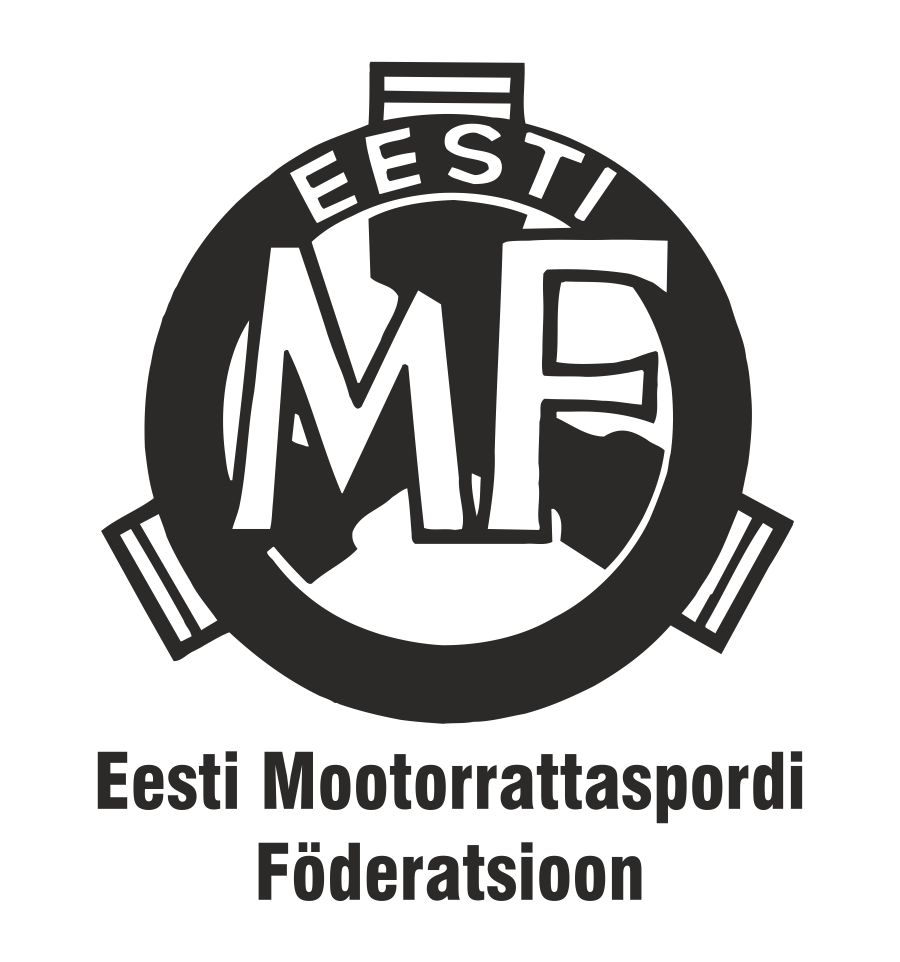 ESTONIAN ENDURO WEEKENDVÕRTSJÄRVE ENDURO 2013(4-5.mai)TARTU EKSTREEM PROLOOG(3.mai Tartu kesklinn) EMF EESTI - JA BMA  BALTI MEISTRI- ja KARIKAVÕISTLUSTEI ETAPPISDE Support OpenI etappMOOTORRATASTE KAHEPÄEVA FIM ENDUROSVÕISTLUSJUHEND4-5.mai 2013Aeg, Koht, Masinaklassid: Võistluste aeg:                       4-5 mai 2013Võistluste toimumise koht:   Tartumaa, Väike-Rakke,                                                          Rannu  vald, TARTUMAA Asukoha kaart:                      Tartu -Viljandi mnt 32 kilomeeter                                              GPS: N58*19. 921´  E 026*10.917´Masinaklassid ja määrang: EMV,BMV : E 1 (alates 100ccm kuni 144 ccm 2 takti,                              alates 175 ccm kuni 250 ccm 4 takti )                      E 2 (175 ccm kuni 250 ccm 2 takti,                             alates 290 ccm kuni 450 ccm 4 takti)                       E 3 (alates 290 ccm kuni 500 ccm 2 takti,                              alates 475 ccm kuni 650 ccm 4 takti )                       Seenior 40 +EKV,BKV : Juuniorid 16-21a (100cm3 kuni 500 cm3,                                                  4t-175cm3 kuni 650 cm3)                      Harrastajad, Algajad C, Veteranid 50+, ATV            ISDE Support Open; E 1,E 2,E 3,Seenior 40+,Juunior,                                  Harrsatajad,Algajad C,Veteranid, Võrtsjärve : Trial, Mammutid(Mootorrattad 135kg+  ,ktm  lc4 jne.)Võistluste korraldus Korraldaja:      Estonian Motorcycle Hillclimb Team                            +372 50 14 885   (Riho Kollist) Peakohtunik:   Sulev Tõnisson      FIM                  tel. +3725139040 Peasekretär:    Marti Troon            EST                  tel. +3725288121           Sekretär:          Jaana Ojala             EST                  tel. +3725137264            Rajameister:    Leo Kukk             Tehnilise kontrolli vanem: Kalle  Kaldmäe            Zürii esimees:  Toivo Kaldmäe     UEM      tel.      +37251988755            Peaajamõõtja: Vahur Leemets, Nelson timing OÜ +37256495439 Ajakava:  Võistluse sekretariaat: Väike-Rakke koolimajas           Laupäeval 04.05.13  Võistluseks registreerimine :         8.00-11.00  Mootorrataste tehniline kontroll :  8.00-11.00            Võistlejate koosolek:                      11.25 (KOHUSTUSLIK)            Start Väike-Rakke külast               12.00           Pühapäeval 04.05.13              Start Väike-Rakke külast                9.00              Stardijärjekord määratakse rahvusvahelise zürii poolt. Eelregistreerimine:                www.msport.ee Registreeri võistlustele 2013 Enduro             Osavõtutasu: Proloog (03.mai)- 25 eur Võrtsjärve Enduro 2013 (04-05.mai)- 45 eurProloog (03.mai)+ Võrtsjärve Enduro 2013 (04-05.mai)- 55 eurVõrtsjärve Enduro 2013(04-05.mai)+ISDE Support(04-05.mai) -65 eurProloog (03.mai)+Võrtsjärve Enduro 2013(04-05.mai)+ ISDE Support(04-05.mai)- 75 eurVõistlustingimused:  Võistlusmootorrattad peavad vastama FIM Enduro tehnilistele tingimustele jag võistleja registreerides kinnitab, et ta mootorratas vastab Eestis kehtivatele liikluseeskirjadele ning tal on kehtiv vastava kategooria mootorsõiduki juhiluba. Võistlus toimub nii individuaalselt kui ka soolomootorratastele meeskondlikult klubide arvestuses (klassides E1-E3 kuni 2 võistlejat, vet.40+ ja harrastajad 1 võistleja). Meeskonnas peab olema min. 3, max. 5 võistlejat ühest motoklubist, mitte üle kahe võistleja ühes masinaklassis ja arvesse lähevad nelja parema võistleja individuaaltulemuse punktid. Võrdsete punktide korral on parem see võistkond, kellel on rohkem I, seejärel II jne. individuaalseid kohti.  Võistlusrada: Ringi pikkus on 68 km, kus on 1 enduro katse (Enduro Test / ET), 1 krossi katse (Cross Test / CT) ja 1 extreme katse (Extreme Test / EX). (Mõlemal päeval on esimesel ringil 2 EX  katset). Võistlusringil on 3 ajakontrollpunkti(TC) ja 4 kontrollpunkti (CP). Masinaklassid E1, E2, E3 ,Seenior 40 +,Jun  sõidavad esimesel päeval 3                                             ja teisel päeval 2 ringi. Algajad C,                         I päeval 2 ringi sõidavad II päeval 1 ringi Klass ATV                        sõidab esimesel päeval 2 ja teisel päeval 1 ringi Klass Veteran 50 +          sõidab esimesel päeval 2 ja teisel 1 ringi Klass Trial                       sõidab lühendatud ringil(35km) ,esimesel päeval                                            2 ja teisel 1  (Vastavalt Trialistide soovile võime ringide arvuvähendada või tõsta,otsustatakse võistluspäeva hommikul). Klass MAMMUTID (mootorrattad 135kg +) sõidavad mõlemal päeval                                               ühe ringiKlass Harrastajad            sõidab mõlemal päeval kaks ringiNB! Peakohtunikul on õigus muuta ringide arvu (oleneb ilmastikust)Teedel ja tänavatel lubatud sõidukiiruse ületamisel iga ületatud km/h = 60 trahvisekundit. Lubatud eksimus +5 km/h.  Tankimise ja remondi ajal on vaiba kasutamine kohustuslik.NB! Tankimine lubatud ainult ajavõtukontrollpunktides (TC).Võistlusnumbrid: Palun sellest kinni pidadaEnduro Eesti Meistrivõistlustel kasutatavad numbrimärgid on järgmised:Enduro 1 	Punane põhi 	Valged numbridEnduro 2	Punane põhi 	Valged numbridEnduro 3 	Punane põhi 	Valged numbridSeenior40    Sinine   põhi          Valged numbridEnduro Eesti Karikavõistlustel kasutatavad numbrimärgid on järgmised:Juuniorid         Valge põhi            Must numberHarrastajad      Kollane põhi        Must numberAlgajad(C)      Roheline põhi      Valge numberVeter 50           Must põhi            Valge numberATV, Quad      Must põhi             Valge numberMammutid      Kollane põhi        Valge numberTrial                Valge põhi            Must numberKorraldaja EI VASTUTA ajavõtukontrollpunktides (TC) kütte olemasolu eest.  Võistlusmasina lubatud maksimaalne müratase on 94 db. Punktiarvestus vastavalt FIM Enduro võistlusmäärusele. Eesti meistritiitel antakse välja klassides Enduro 1, Enduro 2, Enduro 3, veteranid 40 kui stardib selles masinaklassis vähemalt 5 võistlejat. Eesti KV arvestust peetakse: harrastajate ja veteranid 50 masinaklassides. Iga võistleja peab tasuma võistluse registreerimisel osavõtumaksu 45 EUR  Autasustamine: Iga klassi kolme (3) paremat autasustatakse karikatega           Autasustatakse ka kogu võistluse kolme(3) paremat karikategaHotell:   Soovitame ööbimist WAIDE ja Vehendi motellisBroneeri www.waide.ee ja www.vehendi.ee3.mai õhtul pärast proloogi pakub Tartus ,Rehe hotell enduurotajatele soodushinnaga tubasid. Vaata ja broneeri rehe.ee  Märgusõnaks enduro4-5 mai soovitab korraldaja Waide ja Vehendi motelli.ISDE Support Open ISDE Support Open sari on loodud Eesti Rahvuskoondise toetuseks osalemisel iga enduromehe unistuste võistlusel kuuepäevasel enduro meeskondlikel maailmameistrivõistlustel (ISDE) . Kõik sarja registreerunud panevad oma panuse selle projekti õnnestumisesse. Kõik selle sarja osalustasud lähevad Six Days rahvusmeeskonna toetusfondi. Lisaks aule ja kuulsusele saavad parimad autasustatud ning loosiõnne korral toetajate poolt  välja pandud tooted kõigi osalejate vahel välja loositud.Kõik osalejad saavad spetsiaalse sarja kleepsu nr. laualeI. Aeg, Koht, Masinaklassid:4-5 mai Enduro Väike-Rakke Võrtsjärv11 mai Endurosprint Jõelähtme18-19 mai Enduro Paikuse23 juuni Endurosprint  Habaja20 juuli Endurosprint Jõesuu14-15 september Enduro Väike-Rakke VõrtsjärvMasinaklassid:E 1E 2E 3Seenior +40NooredJuunioridHarrastajadAlgajadVeteranid +50II. Sarja korraldusKorraldaja: ISDE Team III. Ajakava:Vastavalt võistluste juhendileIV. Eelregistreerimine:www.msport.eeV. Sarja tingimused:Osaleda võivad kõik soolo masinaklasside sportlased kes on registreerunud võistlustelePunkti arvestust peetakse kõigi sarjas registreerunute vahel ja võistluse üldjärjestuse aluselOsavõtu tasu 20 eur etapp või 100 eur sari (võimalus tasuda ka EMF -i a/a 221056886264 )Muud tingimused vastavalt EMF-i Enduro ja Endurosprindi reegliteleVI. Autasustamine: Sarja kolme (3) paremat autasustatakse etapiti meene ja toetajate toodetega Igal etapil loositakse lisaks parimatele 3 toetaja  auhinda kõikide sarjas registreerunute vahelFOXBACHOEMF     Sarja kokkuvõttes autasustakse võitjaid karikatega ja lisaks loositakse kõigi vähemalt 5 etapil osalenute vahel välja eriauhinnad toetajatelt. Favor ÕLLEANKUR (www.olleankur.eu) , SIDI KROSSISAAPAD MK MOTOMX Sport  JOOGISÜSTEEMEMF RABACONDA Rehvivahetuspukk    Hooaja autasustamine ja finaal loosimine toimub Enduro hooaja lõpetamisel, ÜLDINE KASULIK  INFORINGI  PIKKUS    68 km   Ringil on 3 TC (time control), 4 CP  (control point)    (cp punktide asukohad võivad esimesel ja teisel päeval muutuda) Mõlemal päeval on raja viitadeks PUNASED rajamärgistused. Samuti kasutatakse rajamärgistusena KTM linti(otse edasi, õige suund) ja HUSABERG linti (vale suund).Mõlemal päeval sõidetakse päripäeva.Mõlemal päeval algab ja lõpeb esimene ring EXTREEM (EX) testiga.Esimesel ringil läheb arvesse kohe cross test(CT) ja teist korda läbitav extreme test (EX). Kõikidele varasematel aastatel käinud sõitjatele soovitame testid läbi käia, ERITI cross test(CT),mis kohe arvesse läheb. Exstrem   test  (EX)     pikkus   1,3km  (ümbersõidu võimalustega).Enduro     test (ET)     pikkus    4,6km Cross       test  (CT)     pikkus   4,6 kmTestide pikkus võib muutuda olenevalt ilmastikust.VAHEMAAD  KILOMEETRITESStart---- EX    ------     1 km    	                                                             Start---- ET    -------    18 km                 	Start---- CT    -------    35 km      	           Start---- TC 1   ------    25 km                 Start---- TC 2   ------    55 km                 Start--- TC 3  (finish)- 68 km                TC 1--- TC 2   --------   30 km                TC 2---  TC 3 (finish)--18 km        GPSStart, Finish, Registreerimine, Parkimine, Extreem test (EX),TC3N 58*19.921´      E  026*10.917´(CT)Cross testN  58*12.496´     E  026*12.546´(ET) Enduro test START:     (avaldatakse 02mai)(ET) Enduro test FINISH :   (avaldatakse 02mai)TC 1  N 58*15.901´    E 026*09.853´TC 2N 58*14.130´    E026*09.853´TERE TULEMAST NII TARTU PROLOOGILE, KUI VÕRTSJÄRVE ENDUROLE!